أولاً: بيانات عن المتقدمثانياً: المؤهلات العلميةثالثاً: التعهد أولاً: رقم ومسمى الوظيفة المعلن عنها ثانياً: بيانات عن إجمالي أعضاء هيئة التدريس في القسمثالثاً: الساعات المطروحة في القسمرابعاً: توصية اللجنة المشكلة من عميد الكلية/المعهد خامساً: بيانات مجلس القسمأولاً: اعتماد ممثل الكلية بالمجلس العلمي ملاحظة: الرجاء التأكد من اكتمال جميع المستندات ومن صحة جميع البيانات واستيفاء جميع المعايير قبل العرض على مجلس الكلية وفي حال وجود أي ملاحظات يتم إرجاع المعاملة الى القسم مع التوضيح وذلك لاستيفائها قبل العرض على مجلس الكلية.ثانياً: بيانات مجلس الكلية / المعهد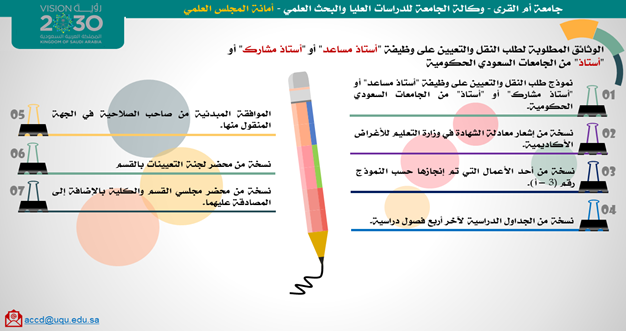 توضيح آلية إرسال الرسائل العلمية للمجلس العلمي:https://uqu.edu.sa/App/News/76630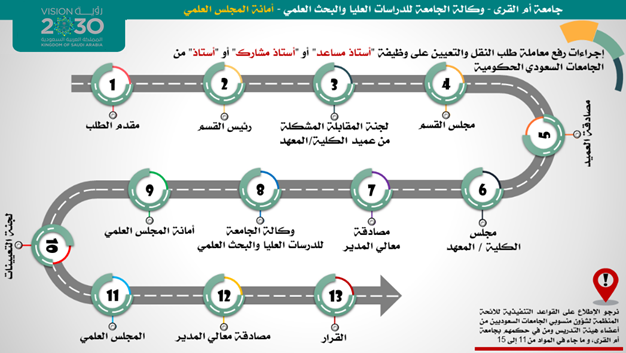 نموذج رقم (3)نموذج رقم (3)طلب النقل والتعيين على وظيفة "أستاذ مساعد" أو "أستاذ مشارك" أو "أستاذ" من الجامعات السعودية الحكوميةطلب النقل والتعيين على وظيفة "أستاذ مساعد" أو "أستاذ مشارك" أو "أستاذ" من الجامعات السعودية الحكوميةالوظيفة المطلوب النقل والتعيين عليهاالوظيفة المطلوب النقل والتعيين عليهاالوظيفة المطلوب النقل والتعيين عليهاالوظيفة المطلوب النقل والتعيين عليها(     ) أستاذ مساعد(     ) أستاذ مشارك(     ) أستاذ مشارك(     ) أستاذالقسم الأوليعبأ من قبل مقدم الطلبالاسم الأولالاسم الأولالاسم الأولالاسم الأولالاسم الأولالاسم الأولالاسم الأولالاسم الأولالاسم الأولالاسم الأولالاسم الأولالاسم الأولاسم الأباسم الأباسم الأباسم الأباسم الأباسم الأباسم الأباسم الأباسم الأباسم الجداسم الجداسم العائلةرقم السجل المدنيرقم السجل المدنيرقم السجل المدنيرقم السجل المدنيرقم السجل المدنيرقم السجل المدنيرقم السجل المدنيرقم السجل المدنيرقم السجل المدنيرقم السجل المدنيرقم السجل المدنيرقم السجل المدنيرقم السجل المدنيرقم السجل المدنيرقم السجل المدنيرقم السجل المدنيرقم السجل المدنيتاريخ الميلادتاريخ الميلادتاريخ الميلادتاريخ الميلادالجنسالجنسالجنسية/     /    14هـ/     /    14هـ/     /    14هـ/     /    14هـ(    ) ذكر(    ) أنثىرقم الجوالرقم الجوالرقم الجوالرقم الجوالرقم الجوالرقم الجوالرقم الجوالرقم الجوالرقم الجوالرقم الجوالرقم الجوالرقم الجوالرقم الجوالرقم الجوالرقم الجوالرقم الجوالرقم الجوالرقم الجوالرقم الجوالرقم الجوالرقم الجوالالبريد الإلكترونيالبريد الإلكترونيالبريد الإلكترونيالقسم المتقدم للنقل والتعيين فيهالقسم المتقدم للنقل والتعيين فيهالقسم المتقدم للنقل والتعيين فيهالقسم المتقدم للنقل والتعيين فيهالقسم المتقدم للنقل والتعيين فيهالقسم المتقدم للنقل والتعيين فيهالقسم المتقدم للنقل والتعيين فيهالقسم المتقدم للنقل والتعيين فيهالقسم المتقدم للنقل والتعيين فيهالقسم المتقدم للنقل والتعيين فيهالقسم المتقدم للنقل والتعيين فيهالقسم المتقدم للنقل والتعيين فيهالقسم المتقدم للنقل والتعيين فيهالقسم المتقدم للنقل والتعيين فيهالقسم المتقدم للنقل والتعيين فيهالقسم المتقدم للنقل والتعيين فيهالقسم المتقدم للنقل والتعيين فيهالقسم المتقدم للنقل والتعيين فيهالقسم المتقدم للنقل والتعيين فيهالقسم المتقدم للنقل والتعيين فيهالقسم المتقدم للنقل والتعيين فيهالكليةالكليةالكليةاسم المؤهلتاريخ التخرجاسم الجامعةاسم الجامعةاسم الدولةاسم الدولةرقم نموذج معادلة الشهادةمرحلة البكالوريوس/     /    14هـمرحلة الماجستير/     /    14هـمرحلة الدكتوراه أو مايعادلها/     /    14هـالزمالة (إن وجدت)/     /    14هـعنوان رسالة الماجستير باللغة العربيةعنوان رسالة الماجستير باللغة العربيةعنوان رسالة الماجستير باللغة العربيةعنوان رسالة الماجستير باللغة العربيةعنوان رسالة الماجستير باللغة العربيةعنوان رسالة الماجستير باللغة العربيةعنوان رسالة الماجستير باللغة العربيةعنوان رسالة الماجستير باللغة الإنجليزيةعنوان رسالة الماجستير باللغة الإنجليزيةعنوان رسالة الماجستير باللغة الإنجليزيةعنوان رسالة الماجستير باللغة الإنجليزيةعنوان رسالة الماجستير باللغة الإنجليزيةعنوان رسالة الماجستير باللغة الإنجليزيةعنوان رسالة الماجستير باللغة الإنجليزيةالتخصص العام للماجستيرالتخصص العام للماجستيرالتخصص العام للماجستيرالتخصص الدقيق للماجستيرالتخصص الدقيق للماجستيرالتخصص الدقيق للماجستيرالتخصص الدقيق للماجستيرباللغة العربيةباللغة الإنجليزيةباللغة الإنجليزيةباللغة العربيةباللغة العربيةباللغة الإنجليزيةباللغة الإنجليزيةعنوان رسالة الدكتوراه باللغة العربيةعنوان رسالة الدكتوراه باللغة العربيةعنوان رسالة الدكتوراه باللغة العربيةعنوان رسالة الدكتوراه باللغة العربيةعنوان رسالة الدكتوراه باللغة العربيةعنوان رسالة الدكتوراه باللغة العربيةعنوان رسالة الدكتوراه باللغة العربيةعنوان رسالة الدكتوراه باللغة الإنجليزيةعنوان رسالة الدكتوراه باللغة الإنجليزيةعنوان رسالة الدكتوراه باللغة الإنجليزيةعنوان رسالة الدكتوراه باللغة الإنجليزيةعنوان رسالة الدكتوراه باللغة الإنجليزيةعنوان رسالة الدكتوراه باللغة الإنجليزيةعنوان رسالة الدكتوراه باللغة الإنجليزيةالتخصص العامالتخصص العامالتخصص العامالتخصص الدقيقالتخصص الدقيقالتخصص الدقيقالتخصص الدقيقباللغة العربيةباللغة الإنجليزيةباللغة الإنجليزيةباللغة العربيةباللغة العربيةباللغة الإنجليزيةباللغة الإنجليزية()تم الإطلاع على القواعد التنفيذية للائحة المنظمة لشؤون منسوبي الجامعات ‏السعوديين من أعضاء هيئة التدريس ومن في حكمهم بجامعة أم القرى، وما جاء ‏في المواد من 11 إلى 15 والخاصة بالنقل والتعيين.تم الإطلاع على القواعد التنفيذية للائحة المنظمة لشؤون منسوبي الجامعات ‏السعوديين من أعضاء هيئة التدريس ومن في حكمهم بجامعة أم القرى، وما جاء ‏في المواد من 11 إلى 15 والخاصة بالنقل والتعيين.تم الإطلاع على القواعد التنفيذية للائحة المنظمة لشؤون منسوبي الجامعات ‏السعوديين من أعضاء هيئة التدريس ومن في حكمهم بجامعة أم القرى، وما جاء ‏في المواد من 11 إلى 15 والخاصة بالنقل والتعيين.()تم إستكمال جميع البيانات المطلوبة. تم إستكمال جميع البيانات المطلوبة. تم إستكمال جميع البيانات المطلوبة. ()البيانات صحيحة ومطابقة لما هو مثبت في الوثائق.البيانات صحيحة ومطابقة لما هو مثبت في الوثائق.البيانات صحيحة ومطابقة لما هو مثبت في الوثائق.()تم إرفاق جميع الوثائق المطلوبة لطلب النقل والتعيين على وظيفة ‏"أستاذ مساعد" أو "أستاذ مشارك" أو "أستاذ" ‏من الجامعات السعودية الحكومية. تم إرفاق جميع الوثائق المطلوبة لطلب النقل والتعيين على وظيفة ‏"أستاذ مساعد" أو "أستاذ مشارك" أو "أستاذ" ‏من الجامعات السعودية الحكومية. تم إرفاق جميع الوثائق المطلوبة لطلب النقل والتعيين على وظيفة ‏"أستاذ مساعد" أو "أستاذ مشارك" أو "أستاذ" ‏من الجامعات السعودية الحكومية. اسم مقدم الطلباسم مقدم الطلبالتوقيعالتاريخ/     /    14هـالقسم الثانييعبأ من قبل رئيس القسمرقم الوظيفة المعلن عنهامسمى الوظيفة المعلن عنهاالدرجة العلميةسعوديسعوديغير سعوديغير سعوديالمجموعالمجموعالإجماليالدرجة العلميةذكرأنثىذكرأنثىذكرأنثىالإجماليأستاذأستاذ مشاركأستاذ مساعدمحاضرمعيدإجمالي أعضاء هيئة التدريس في القسمإجمالي أعضاء هيئة التدريس في القسمإجمالي أعضاء هيئة التدريس في القسمإجمالي أعضاء هيئة التدريس في القسمإجمالي أعضاء هيئة التدريس في القسمإجمالي أعضاء هيئة التدريس في القسمإجمالي أعضاء هيئة التدريس في القسمإجمالي عدد الساعات المطروحة في القسم للفصل الدراسي الواحد:إجمالي عدد الساعات المطروحة في تخصص المتقدم على الوظيفة في الفصل الدراسي الواحد:أعضاء اللجنةالمنصبالمنصبالرتبة العلميةتاريخ القرارتاريخ إنعقاد اللجنةتاريخ إنعقاد اللجنةرقم الوظيفةعدد المتقدمينعدد المتقدمينترتيب المتقدم/   /  14هـ/   /  14هـ/   /  14هـ/   /  14هـ/   /  14هـ/   /  14هـ/   /  14هـ/   /  14هـ/   /  14هـتوصية اللجنةتوصية اللجنةوافقت اللجنة على طلب النقل والتعيين على رتبة:وافقت اللجنة على طلب النقل والتعيين على رتبة:وافقت اللجنة على طلب النقل والتعيين على رتبة:وافقت اللجنة على طلب النقل والتعيين على رتبة:(  ) أستاذ مساعد(    ) أستاذ مشارك(    ) أستاذ مشارك(    ) أستاذ(    ) أستاذمجلس القسممجلس القسممجلس القسممجلس القسممجلس القسممجلس القسممجلس القسممجلس القسمرقم الجلسةرقم الجلسةرقم التوصيةرقم التوصيةرقم التوصيةالتاريخالتاريخالتاريخ/     /    14هـ/     /    14هـ/     /    14هـالتوصيةوافق مجلس القسم على طلب النقل والتعيين على رتبة:وافق مجلس القسم على طلب النقل والتعيين على رتبة:وافق مجلس القسم على طلب النقل والتعيين على رتبة:(    ) أستاذ مساعد(    ) أستاذ مساعد(   ) أستاذ مشارك(     ) أستاذرقم مصادقة العميد على محضر القسمرقم مصادقة العميد على محضر القسمرقم مصادقة العميد على محضر القسمالتاريخالتاريخالتاريخالتاريخالتاريخ/     /    14هـ/     /    14هـ/     /    14هـ/     /    14هـ/     /    14هـاعتماد رئيس القسماعتماد رئيس القسماعتماد رئيس القسماعتماد رئيس القسماعتماد رئيس القسماعتماد رئيس القسماعتماد رئيس القسماعتماد رئيس القسمالاسمالاسمالتوقيعالتوقيعالتوقيعالتاريخالتاريخالتاريخ/     /    14هـ/     /    14هـ/     /    14هـالقسم الثالثيعبأ من قبل ممثل الكلية بالمجلس العلمي ثم من عميد الكلية / المعهداعتماد ممثل الكلية بالمجلس العلمياعتماد ممثل الكلية بالمجلس العلمياعتماد ممثل الكلية بالمجلس العلمي (اكتمال جميع المستندات، صحة جميع البيانات، استيفاء جميع المعايير) (اكتمال جميع المستندات، صحة جميع البيانات، استيفاء جميع المعايير) (اكتمال جميع المستندات، صحة جميع البيانات، استيفاء جميع المعايير)الاسمالتوقيعالتاريخ/     /    14هـمجلس الكلية / المعهدمجلس الكلية / المعهدمجلس الكلية / المعهدمجلس الكلية / المعهدمجلس الكلية / المعهدمجلس الكلية / المعهدمجلس الكلية / المعهدمجلس الكلية / المعهدرقم الجلسةرقم الجلسةرقم التوصيةرقم التوصيةرقم التوصيةالتاريخالتاريخالتاريخ/     /    14هـ/     /    14هـ/     /    14هـالتوصيةوافق مجلس الكلية على طلب النقل والتعيين على رتبة:وافق مجلس الكلية على طلب النقل والتعيين على رتبة:وافق مجلس الكلية على طلب النقل والتعيين على رتبة:(  ) أستاذ مساعد(  ) أستاذ مساعد(  ) أستاذ مشارك(     ) أستاذرقم مصادقة رئيس الجامعة على محضر الكلية / المعهدرقم مصادقة رئيس الجامعة على محضر الكلية / المعهدرقم مصادقة رئيس الجامعة على محضر الكلية / المعهدالتاريخالتاريخالتاريخالتاريخالتاريخ/     /    14هـ/     /    14هـ/     /    14هـ/     /    14هـ/     /    14هـاعتماد عميد الكلية / المعهداعتماد عميد الكلية / المعهداعتماد عميد الكلية / المعهداعتماد عميد الكلية / المعهداعتماد عميد الكلية / المعهداعتماد عميد الكلية / المعهداعتماد عميد الكلية / المعهداعتماد عميد الكلية / المعهدالاسمالاسمالتوقيعالتوقيعالتوقيعالتاريخالتاريخالتاريخ/     /    14هـ/     /    14هـ/     /    14هـالقسم الرابعالوثائق المطلوبةالقسم الخامسالإجراءات